Rozpočtové opatření č. 11/2017Schválené Radou města Klimkovic dne 7. 6. 2017, bod 76/1473.3Rada města Klimkovics c h v a l u j e úpravu rozpočtu pro rok 2017 – rozpočtové opatření č. 11/2017, kterým se:kterým se:Ing. Renáta Jančovávedoucí finančního odboruzvyšují příjmyzvyšují příjmyNázevNázevNázevČástkaČástkaPol. 4116UZ 34053 Ostatní neinvestiční přijaté transfery ze státního rozpočtuUZ 34053 Ostatní neinvestiční přijaté transfery ze státního rozpočtuUZ 34053 Ostatní neinvestiční přijaté transfery ze státního rozpočtuo84.000,00 Kč84.000,00 KčPol. 4122UZ 13305 Neinvestiční přijaté transfery od krajůUZ 13305 Neinvestiční přijaté transfery od krajůUZ 13305 Neinvestiční přijaté transfery od krajůo1.164.000,00 Kč1.164.000,00 KčCelkem se příjmy zvyšujíCelkem se příjmy zvyšujíCelkem se příjmy zvyšujío1.248.000,00 Kč1.248.000,00 Kčazvyšují výdajezvyšují výdajeNázevNázevNázevČástkaČástka§ 3314UZ 34053 Činnosti knihovnickéUZ 34053 Činnosti knihovnickéUZ 34053 Činnosti knihovnickéo84.000,00 Kč84.000,00 Kč§ 4350Pol. 5336  UZ 13305 Domovy pro senioryPol. 5336  UZ 13305 Domovy pro senioryPol. 5336  UZ 13305 Domovy pro senioryo1.164.000,00 Kč1.164.000,00 Kč§ 4359Ostatní služby činnosti v oblasti sociální péčeOstatní služby činnosti v oblasti sociální péčeOstatní služby činnosti v oblasti sociální péčeo50.000,00 Kč50.000,00 Kčsnižují výdajesnižují výdajeNázevNázevNázevČástkaČástka§ 6409Ostatní činnosti jinde nezařazenéOstatní činnosti jinde nezařazenéOstatní činnosti jinde nezařazenéo50.000,00 Kč50.000,00 KčCelkem se výdaje zvyšují Celkem se výdaje zvyšují Celkem se výdaje zvyšují o1.248.000,00 Kč1.248.000,00 Kč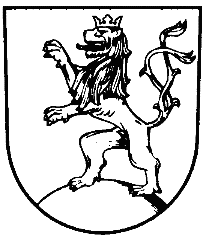 